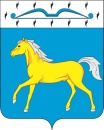 АДМИНИСТРАЦИЯ ПРИХОЛМСКОГО СЕЛЬСОВЕТАМИНУСИНСКОГО РАЙОНАКРАСНОЯРСКОГО КРАЯРОССИЙСКАЯ ФЕДЕРАЦИЯПОСТАНОВЛЕНИЕ23.08.2021     	                       п. Прихолмье 	                 	            №  44-пОб утверждении Положения о личном приеме граждан в администрации Прихолмского сельсоветаВ целях создания условий для непосредственного обращения граждан к главе Прихолмского сельсовета, в соответствии с установленным статьей 13 Федерального закона от 02.05.2006 № 59-ФЗ «О порядке рассмотрения обращений граждан Российской Федерации» порядком проведения личного приема граждан, статьей 32 Федерального закона от 06.10.2003 № 131-ФЗ «Об общих принципах организации местного самоуправления в Российской Федерации», руководствуясь Уставом Прихолмского сельсовета, ПОСТАНОВЛЯЮ:1. Утвердить Положение о личном приеме граждан в администрации Прихолмского сельсовета согласно Приложению. 2. Контроль за исполнением настоящего постановления оставляю за собой.         3. Настоящее постановление вступает в силу после его официального опубликования в официальном печатном издании «Прихолмские вести».Глава Прихолмского сельсовета                                                     А.В. СмирновПриложениек постановлению администрации Прихолмского сельсоветаот 23.08.2021 г.  № 44-пПоложение о личном приеме граждан вв администрации Прихолмского сельсовета1. Общие положения1.1. Личный прием граждан в администрации Прихолмского сельсовета осуществляется в соответствии с Конституцией Российской Федерации, порядком, установленным Федеральным законом от 02.05.2006 № 59-ФЗ «О порядке рассмотрения обращений граждан Российской Федерации», иными нормативными правовыми актами Российской Федерации, а также настоящим Положением.1.2. Личный прием граждан проводится в целях реализации конституционного права граждан на обращение в администрацию Прихолмского сельсовета на основе качественного и своевременного рассмотрения предложений, заявлений и жалоб (далее - обращение).2. Организация личного приема граждан2.1. Личный прием граждан в администрации Прихолмского сельсовета осуществляется главой Прихолмского сельсовета (далее - лицо, осуществляющее личный прием) согласно графику личного приема (Приложение № 1 к Положению). 2.2. Информация о времени и месте приема граждан размещается на:- официальном сайте администрации Прихолмского сельсовета в сети Интернет: http://прихолмье.рф/;  - информационном стенде в администрации Прихолмского сельсовета.2.3. Граждане вправе предварительно записаться на личный прием. Информирование о личном приеме, а также предварительная запись осуществляется заместителем главы сельсовета, по тел.: 8(39132)76-4-51 или на месте по адресу: Красноярский край, Минусинский район, п. Прихолмье, ул. Зеленая, д. 31. Отсутствие предварительной записи  гражданина на личный прием не является препятствием для проведения приема согласно графику лицом, осуществляющим личный прием. В таком случае прием гражданина, пришедшего без предварительной записи, осуществляется в порядке очередности.Отдельные категории граждан в случаях, предусмотренных законодательством Российской Федерации, пользуются правом на личный прием в первоочередном порядке.2.4. Дата и время личного приема могут быть изменены в случае изменения рабочего графика лица, ведущего личный прием, либо уважительного отсутствия на рабочем месте в день личного приема лица, ведущего личный прием. Заместитель главы сельсовета оперативно доводит данную информацию до сведения граждан по контактным каналам связи.2.5. Содержание устного обращения заявителя, обратившегося на личный прием, заносится заместителем главы сельсовета в карточку личного приема (Приложение № 2 к Положению).2.6. В случае если изложенные в устном обращении факты и обстоятельства являются очевидными и не требуют дополнительной проверки, ответ на обращение с согласия гражданина может быть дан устно в ходе личного приема, о чем делается запись в карточке личного приема гражданина. В остальных случаях дается письменный ответ по существу поставленных в обращении вопросов.2.7. В случае если в обращении содержатся вопросы, решение которых не входит в компетенцию администрации Прихолмского сельсовета, гражданину дается разъяснение, куда и в каком порядке ему следует обратиться. 2.8. В ходе личного приема гражданину может быть отказано в дальнейшем рассмотрении обращения, если ему ранее был дан ответ по существу поставленных в обращении вопросов.2.9. Письменное обращение, принятое в ходе личного приема, подлежит регистрации и рассмотрению в установленном федеральным законодательством  порядке.2.10. Лицо, осуществляющие прием граждан, за полугодие, по итогам года готовит отчет о результатах приема граждан в администрации Прихолмского сельсовета (Приложение № 3 к Положению).3. Ответственность должностных лиц 3.1. Лица, осуществляющие прием граждан, несут ответственность за качество ответов по существу поставленных вопросов и предоставляемые разъяснения по вопросам, отнесенным к компетенции администрации Прихолмского сельсовета.3.2. Должностные лица, виновные в нарушении порядка рассмотрения обращений граждан, несут ответственность в соответствии с законодательством Российской Федерации.Приложение № 1к Положению о личном приеме граждан в администрации Прихолмского сельсоветаГрафикличного приема граждан главой Прихолмского сельсовета в администрации Прихолмского сельсоветаПриложение № 2к Положению о личном приеме граждан в администрации Прихолмского сельсоветаКарточка личного приема гражданина                                         Дата приема: «__» ________ 20__ г.Фамилия __________________________________________________________________Имя __________________________________________________________ Отчество ______________________________________________________Адрес проживания __________________________________________________________________________________________________________________E-mail ____________________________________________________________Телефон: __________________________________________________________Содержание обращения ________________________________________________________________________________________________________________________________________________________________________________________________________________________________________________________________________________________________________________Дополнительные материалы на ___ листах.Лицо, проводившее прием __________________________________________________________________(должность, Ф.И.О.)Принятое решение по обращению ______________________________________________________________________________________________________________________________________________________________________________________________________________________________________________________________________________________________________Принято письменное обращение, регистрационный № ____, дата ________.Письменное обращение перенаправлено __________________________________________________________________________________________________________________________________.______________________________________ «__» _________________ 20__ г.Примечание ________________________________________________________________.Приложение № 3к Положению о личном приеме граждан в администрации Прихолмского сельсоветаОТЧЕТо результатах личного приема граждан в администрации Прихолмского сельсоветаза _____________ 20__ г.Ф.И.О.ДолжностьДни приемаЧасы приемаМесто приемаРезультаты рассмотрения обращенийРезультаты рассмотрения обращенийРезультаты рассмотрения обращенийРезультаты рассмотрения обращенийРезультаты рассмотрения обращенийколичествообращений,всегоиз нихиз нихиз нихиз нихколичествообращений,всегоудовлетвореноданыразъясненияотказанопредложенооставитьписьменноеобращениеПринято заотчетныйпериод, всегоТематики обращенийКоличество (шт.)Земельные отношенияСоциальные вопросыИное